10th May 2024        Jayne Topham   Town Clerk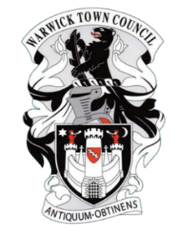 WARWICK TOWN COUNCILTOWN CLERK Jayne Topham	Court House, Jury Street, Warwick CV34 4EW Tel: 01926 411694Email: jaynetopham@warwicktowncouncil.org.ukWebsite: https://www.warwicktowncouncil.gov.uk/FINANCE & POLICY COMMITTEENOTICE IS HEREBY GIVEN a meeting of the FINANCE & POLICY COMMITTEE of WARWICK TOWN COUNCIL will be held in the Council Chamber, Court House, Jury Street, Warwick on THURSDAY 16th MAY 2024 commencing at 6.30pmCOMMITTEE MEMBERSHIP:Councillor J DarcyCouncillor M EdwardsCouncillor P Murphy (Chair)Councillor Simon Pargeter    Councillor J Sinnott                                  Councillor D SkinnerCouncillor J Sullivan The Mayor (Ex Officio)AGENDA	Recording, including filming, audio recording, taking photographs, blogging, tweeting and using other social media websites is permitted at Council meetings which are open to the public - however, anyone wishing to do so must speak to the Town Council staff prior to the meeting as there are rules which must be followed.1APOLOGIES:2.DECLARATION OF PERSONAL OR PREJUDICIAL INTEREST:Members to declare the existence and nature of interests in items on the agenda in accordance with the adopted Code of Conduct. Declarations should be disclosed during this item. However, the existence and nature of any interest that subsequently becomes apparent during the course of the meeting must be disclosed immediately. If the interest is not registered, Members must notify the Town Clerk of the interest within 28 days. Members are also reminded of the need to declare predetermination on any matter. If Members are unsure about whether or not they have an interest, or about its nature, they are strongly advised to seek advice from the Town Clerk, prior to the meeting.3.MATTERS ARISING FROM PREVIOUS MINUTES.           F  P Minutes March 2024.docx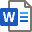 4.Budgets Forecasts  24/5To APPROVE the proposed forecasts for 2024/25Changes highlighted in red with notes alongside. Approved 24-25 Budgets With Forecasts.xlsx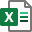 5.StaffingTo RECEIVE a verbal report from the Town Clerk6.CILTo RECEIVE a written report CIL report April 2024.xlsx7.GRANTS:To DECIDE UPON A REQUEST for community grant funding:Myton Hospice – £1,000 Cllr Ms K GormanWarwick Words (amended application)- £2,320 Cllr D SkinnerWDC – Smith Street Party and Victorian evening - £5,000 Cllr D Skinner Myton Hospices grant application 2024.pdf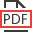  Myton Hospices quotes.pdf Grant application - Warwick Words updated.pdf Grant-Application_VictorianEvening_SmithStreetParty_2024 updated.docx8.Ward WalksTo be ADVISED that the Walks planned are as follows:Aylesford 21st May  &  All Saints & Woodloes  10th June 2024.  Town Centre walk being organised at the beginning of June.9.Credit Card Machine comparisons Credit Card machine - comparisons.docx10.Court House Electricity costsTo APPROVE a supply from June 2024 Electricity Costs May 2024.xlsx11.Reserves:To review existing Reserves and APPROVE proposed Reserves for 2024/5 including using monies from General reserves to pay for new safe. To APPROVE that any future sponsorship received, this financial year, for Christmas Light sponsorship is transferred into the Christmas Light reserves. Reserves Breakdown With Proposals .msg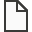 12.Closed Church yards Tree Surveys Tree Assessment Quotes.xlsx13.Safe -review quotations for an additional secure safe Safe Quotes.xlsx14.CCLA investment account – Transfer £250K from Precept received in April 2024.To APPROVE transfer to the Public Sector Deposit Fund 15.Policies to review:To REVIEW and propose CHANGE to existing Policies:(To be ratified at Full Council)Complaints procedureSocial Media policyFire Emergency policy Warwick Town Council Complaints procedure 2023.docx SOCIAL MEDIA POLICY FOR WARWICK TOWN COUNCIL - May 2023.docx Fire Emergency Plan 2022.docx16.Complaint from a resident:To DISCUSS the complaint and determine a response or resolution.A resident has complained about meetings being held in the ballroom – they cannot hear those speaking.Complaint below:I should also like to register a formal complaint regarding holding meetings in the ballroom.  As we all know, the acoustics are dreadful and I have struggled to hear during the last two meetings.  I was particularly interested to hear the Severn Trent item but gave up as I was missing quite a lot of the presentation.  If the Council are not prepared to use microphones, or move these meetings downstairs, then I request that I be allowed to move my chair closer to the proceedings please.17.Internal Audit reportTo NOTE the finding of the report covering Q2 2023 Report - WTC Quarterly Audit Q2 2023.docx